Анализ работы методического объединенияучителей начальной школыв 2018 – 2019 учебном году.           МО начальной школы в 2018 – 2019 учебном году работало по теме:  Совершенствование уровня профессиональной компетентности педагога как условие и средство обеспечения качества образования учащихся начальной школы. Данная тема согласуется с методической темой гимназии:  «От качества урока учителя к качеству знаний ученика»           Цель МО: Создание условий для реализации педагогического мастерства, повышения уровня профессионального саморазвития учителей при реализации системно-деятельностного подхода в обучении младших школьников в условиях современной школы (ФГОС второго поколения).Выявление оптимальных средств, методов, форм взаимодействия педагога и ребенка, способствующих повышению качества урока и формированию учебно-познавательной компетентности младшего школьника.         Перед учителями МО стояли задачи:продолжить работу по повышению качества обучения, не допускать снижения качества знаний обучающихсясовершенствовать систему мониторинга успешности обучения школьников с целью выявления положительной, отрицательной динамики качества знаний и своевременной коррекции недостатков в работе;продолжить целенаправленную систематическую работу по развитию творческих, интеллектуальных и коммуникативных способностей через организацию различных форм работы;оказание педагогической поддержки обучающимся с разным уровнем обучаемости.использование современных, инновационных технологий в образовательном процессе;повышение уровня педагогического мастерства создание условий для обмена опытом между учителями МО.Продолжить работу по повышению качества обучения, не допускать снижения качества знаний обучающихся;  Стимулирование творческого самовыражения, раскрытия профессионального     потенциала педагогов Повысить мотивацию учителей на овладение приемами анализа собственных результатов образовательного процесса, участие в освоении передового опыта, изучении   и применении новых образовательных технологий.Вся работа МО была направлена  на:  • совершенствование оптимальных приёмов и методов учебного процесса;  • активизация самостоятельной деятельности учащихся;  • организация работы по внедрению информационных технологий в учебный   процесс;  • разработка методик по организации развития у учащихся навыка работы с различными источниками информации;  • проведение коррекционной работы с уч-ся, показывающими низкие результаты обученияУчителя методического  объединения:    ● формируют у учащихся умения самостоятельного поиска и отбора информации;    ● вовлекают учащихся в исследовательскую и проектную деятельность;    ● участвуют в формировании развитой личности, способной принимать  самостоятельные решения и  ориентироваться в реалиях времени;   ● реализуют дифференцированный, системно-деятельностный и ориентированно-личностный подход в обучении на уроках и индивидуальных занятиях;     ● используют здоровьесберегающие и информационные технологии в процессе  обучения;    ● внедряют систему мониторинга как диагностику качества обучения.                                                                       Состав МО                                      Методические темы учителей начальных классовИнновационная деятельность Заседания МОПроведено ___4_____ заседаний МО, на которых кроме организационных и текущих вопросов были обсуждены такие вопросы, как:● Изучение методических писем о преподавании   предметов МО  в  2018-2019 учебном году.Анализ и корректировка Календарно тематического планирования учителей начальной школы● Приемы и методы стимулирования  познавательной  деятельности и формирование интереса учащихся   к учебным предметам.Методика подготовки обучающихся к ВПР, к диагностическим работам в 1-ом классе●  Использование новых образовательных технологий как средство повышения качества образования.● Обзор новинок методической литературы (Конотоп Т.М.)О результатах ВПР и диагностических работ (1класс)О работе молодых и малоопытных учителей. О наставничестве. Об организации работы с одаренными детьми, со слабоуспевающими детьмиОб организации консультаций для родителей                                Методическая работа членов МОРезультативность работы учителей по предметамВ течение учебного года по плану  проводился мониторинг качества образования. По результатам учебного года все учащиеся успевают. Есть проблемы с  качеством обученности в 4-4 классе у ряда учеников. Большинство учащихся этого класса имеют оценку «3» по основным предметам.                              (2018-2019 учебный год) 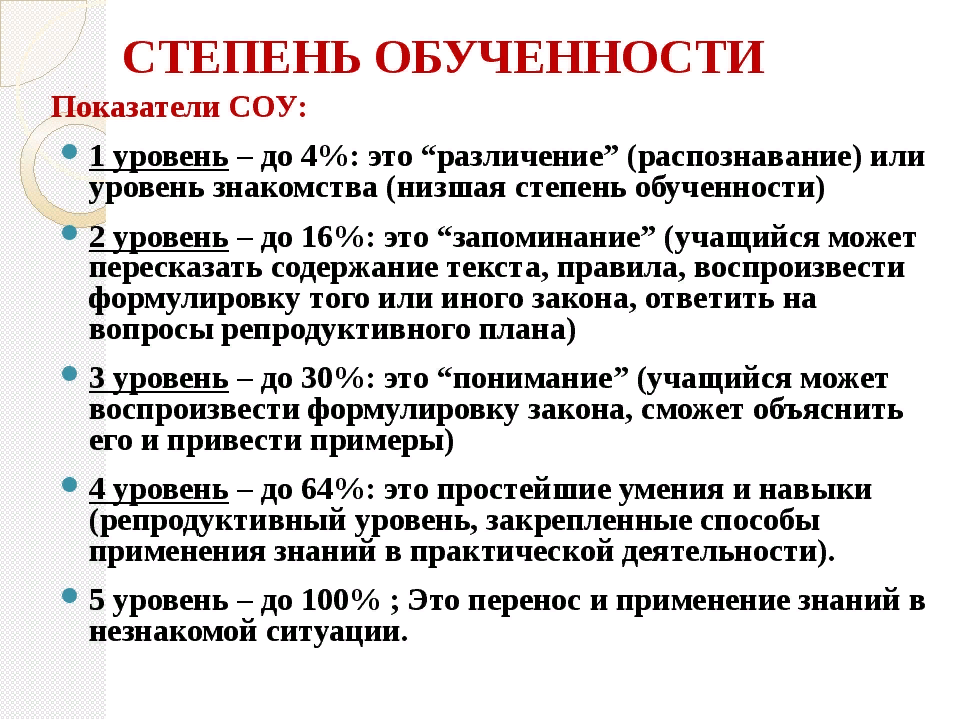 Однако существуют проблемы, которые необходимо решать.Проблемы в работе МО учителей начальных классовУчастие во Всероссийских олимпиадах снизилось. В этом учебном году мы принимали участие только в одной олимпиаде (помимо школьной и районной). Ученики начальной школы не принимали участие ни в «Русском медвежонке», ни в «Кенгуру». А в прошлом учебном году ученик 4-1 класса Катков Егор занял 2 место по стране в олимпиаде «Русский медвежонок».Недостаточная организация обмена опытом работы между педагогами начальной школы. Взаимопосещаемость уроков между педагогами соответствует плану работы МО. Но обсуждения уроков, обмен мнениями часто носит формальный характер. Это связано с нагрузкой учителей, с расписанием занятий внеурочной деятельности, что не всегда позволяет остаться после уроков всем коллективом и обсудить посещаемые уроки. Пути решения проблем.Назначение ответственных за организацию Всероссийских олимпиад из числа педагогов начальной школы. Учащиеся начальной школы должны иметь возможность принимать участие в разных Всероссийских олимпиадах.  Возможность для учителей проведения Круглых столов для обсуждения посещаемых уроков.(Отчет по предметной неделе сдан)                                                                     Выводы       Проанализировав состояние работы методического объединения учителей  МО учителей начальной школы за 2018-2019 учебный год, можно сделать следующие выводы: Работу учителей в 2018-2019 учебном году признать удовлетворительной;Среди членов МО систематически проводится работа по повышению квалификации; (Аттестовались в марте 2019 г. на высшую категорию: Клишина А.В., Рыженкова Е.В.. Аттестуются в июне 2019 г. на первую категорию: Волкова Т.В., Нягина Е.С., Змовик О.В. )Ведется работа над темами самообразования, практикуются творческие отчеты учителей; Организована  взаимопосещаемость уроков, но требуются условия для более продуктивного анализа уроков коллегами, чтобы вырабатывать  рекомендации, направленные на повышение качества успеваемости;Качество знаний учащихся и степень обученности  находятся на допустимом уровне и требуют систематической работы и контроля;Члены МО учителей начальных классов понимают значимость методической работы, принимают активное участие в жизни гимназии.Все заседания МО проведены согласно плану работы. Выполнение решений заседаний контролируется, систематически проводится  мониторинг качества знаний учащихся.                                 Приоритетные направления на 2019-2020 уч. годметодического объединения учителей начальной школыОрганизация работы по качественной оценке знаний обучающихся.Проектная деятельность учащихся по систематизации и обобщению учебного материала  Внеклассная деятельность учащихся:        проведение предметной недели        проведение школьных олимпиад                участие в дистанционных олимпиадах и конкурсах      4.   Методическая деятельность учителей:        проведение семинаров,        круглых столов,        открытых уроков,             Дата      11.06.2019                                                                  Руководитель МО учителей начальной школы                      Валеева Е.В.№Ф.И.О. учителяклассКвалификационнаяКатегория,год присвоенияКурсовая подготовка1Валеева Елена Викторовна1-1Высшая 2014КПК  20162КайдановичСветлана Анатольевна 1-2б\к20153Гатагажева Марет Султановна1-3б\к20084Кинерт Валентина Леонидовна2-1Высшая 201420165Нягина Елена Сергеевна 2-2б\к20166Панюшкина Дарья Сергеевна2-3б\к20197Волкова Татьяна Викторовна3-1б\к20168Труфанова Анна Павловна3-2б\к20199Яронова Елена Николаевна3-3б\к201610Клишина Алла Васильевна4-1Высшая 2019201611Рыженкова Елена Владиленовна4-2Высшая 2019201812Змовик Оксана Викторовна4-3б\к201613Смирнова Анна Дмитриевна4-4б\к14Киселева Анна ВладимировнаАнгл.яз201615Мельникова Маргарита АлександровнаАнгл.яз.б\к200816Левочкина Анастасия ПетровнаВнеур.деят.Художеств.культ.б\кПолучает высшее образование17Давыдов Петр АфанасьевичВнеуроч.деят.Шахматыб\к18Конарева Нина ФедоровнаВоспитатель ГПДб\к№\пФИО учителяМетодическая тема1Валеева Елена ВикторовнаФормирование учебной деятельности учащихся начальных классов на уроках литературного чтения2Кайданович Светлана Анатольевна Исследовательская деятельность как одно из условий формирования УУД младших щкольников.3Гатагажева Марет СултановнаАктивизация познавательной деятельности и исследовательской культуры младших школьников на уроках обучения грамоте 4Кинерт Валентина ЛеонидовнаХудожественное восприятие лирических произведений учащимися начальной школы на уроках литературного чтения5Нягина Елена Сергеевна Формирование орфографической зоркости у младших школьников6Панюшкина Дарья СергеевнаРазвитие познавательных способностей у младших школьников7Волкова Татьяна ВикторовнаИспользование дидактических игр на уроках литературного чтения для развития памяти, воображения детей.8Труфанова Анна ПавловнаРазвитие логического мышления на уроках математики в режиме ФГОС НОО 9Яронова Елена НиколаевнаВыработка навыка написания словарных слов у младших школьников в режиме ФГОС 10Клишина Алла ВасильевнаПриемы формирования логического мышления на уроках математики11Рыженкова Елена ВладиленовнаРазвитие творческих способностей учащихся на уроках литературного чтения.12Змовик Оксана ВикторовнаРазвитие читательского интереса у младших школьников13Смирнова Анна ДмитриевнаФормирование готовности обучающихся к итоговому тестированию в начальной школе.14Киселева Анна ВладимировнаИспользование песен, стихов, рифмовок при формировании коммуникативной компетенции на уроках английского языка15Мельникова Маргарита АлександровнаГрупповая работа на уроках английского языка как средство формирования УУД.16Левочкина Анастасия ПетровнаРазвитие творческого потенциала и личностных возможностей ребенка в процессе обучения и воспитания17 Давыдов Петр АфанасьевичШахматы в современном образовании№Ф.И.О. учителяИнновационная   деятельность1Волкова Т.В.Создание базы мультимедийных материалов по изучаемым предметам.2Валеева Е.В.Проектная деятельность на уроках окружающего мира, литературного чтения3Кинерт Валентина Леонидовна Моделирующая роль портфолио.4Нягина Елена СергеевнаПроектная деятельность на уроках окружающего мира и литературного чтения5Клишина Алла ВасильевнаИсследовательская работа учащихся.6Змовик Оксана ВикторовнаИсследовательская работа учащихся.7Рыженкова Елена ВладиленовнаПрименение тестирования при проведении разного вида мониторингов обучающихся.8Гатагажева Марет СултановнаСоздание базы мультимедийных материалов по изучаемым предметам.9Киселева Анна ВладимировнаИспользование ИКТ во внеурочной работе10Мельникова Маргарита АлександровнаИспользование ИКТ во внеурочной работеВидыдеятельностиЧто сделаноОткрытыеУроки и мероприятия.Открытые уроки:1. Панюшкина Дарья Сергеевна 2-3 класс. Русский язык. «Одушевленные и неодушевленные имена существительные»2. Смирнова Анна Дмитриевна. 4-4 класс. Русский язык. «Правописание окончаний имен прилагательных»3. Яронова Елена Николаевна. 3-3 класс. Окружающий мир. «Куликовская битва. Урок-проект.»4. Змовик Оксана Викторовна.4-3 класс. Литературное чтение. «М.Твен. Приключения Тома Сойера »5. Нягина Елена Сергеевна. 2-2 класс. Литературное чтение. «Басни А. Крылова. Басня «Слон и Моська»6.Рыженкова Елена Владиленовна. 4-2 класс. Русский язык. «Правописание повелительной формы глаголов. Сказуемое.»7. Клишина Алла Васильевна. 4-1 класс. Русский язык «1-е и 2-е спряжение глаголов.»8. Волкова Татьяна Викторовна. 3-1 класс. Окружающий мир. «Строение растений»9. Кинерт В.Л. 2-1 класс. Окружающий мир.10. Валеева Елена Викторовна. 1-1класс. Математика.11. Гатагажева Марэт Султановна. Воспитатель ГПД. Игровое занятие «Рады жизни на Земле!»12. Конарева Нина Федоровна. Воспитатель ГПД. Игровое занятие «Растительные сообщества Ленинградской области»Участие в организации и проверке ВПР в 4-х класса.Организаторы в аудитории – Валеева Е.В., Кинерт В.Л., Волкова Т.В., Нягина Е.С.Эксперты по проверке – Руднева Л.А., Валеева Е.В., Кинерт В.Л., Волкова Т.В., Нягина Е.С.Участие в организации и проверке диагностических работ в 1-х класса.Организаторы в аудитории –Кинерт В.Л., Волкова Т.В., Нягина Е.С.Эксперты по проверке – Руднева Л.А., Валеева Е.В., Кайданович С.А., Гатагажева М.С.Публикации.Презентации, конспекты уроков  на сайте гимназии.Проектная деятельностьОбщешкольные проекты:Фестиваль «Дружба народов»Детская научная конференция «Тайны Вселенной»Проект, посвященный Дню ПобедыУчебно-методическое сопровождение образовательного процесса. Знакомство учителей с новыми педагогическими технологиями.1.Наличие учебников и учебных пособий по программе «Планета Знаний», по программе Л.Занкова2.Наличие нормативной и учебно-методической документации, в соответствии с ФГОС3. Эффективность материального и технического оснащения кабинетов начальной школы- Заседания МО, на которых обсуждаются вопросы, посвященные новым педагогическим технологиям. - Посещение КПК по предмету ОРКиСЭ- Производственные совещания (общешкольные и на уровне МО учителей начальной школы) с методистом школы, где педагоги знакомятся с новыми педагогическими технологиями.- Обсуждения открытых уроков - Участие в районном семинаре в МОБУ  СОШ «Сертоловский ЦО №2», на тему «Сотворчество субъектов образовательного процесса в интеграции внеурочной деятельности и дополнительного образованияОбщественная активность педагогаУчастие учителей МО в концертах, выездных мероприятиях,  вечерах отдыха, соревнованиях.Благодарности(в этом году ничего не дали НИКОМУ)КлассКачество знаний по предметам (качество знаний класса) %Общий % успеваемости классаОбщий СОУ по предметам (%) Средний баллУчитель2-197,29  (91,89)10090,854,74КинертВ.Л.2-295 (83,33)10084,44,56Нягина   Е.С.2-388,37 (62,16)97,378,424,31Панюшкина Д.С.3-194,71  (64,71)10085,814,59Волкова Т.В.3-289,95  (58,82)10081,834,47Труфанова А.П.3-386,57  (65,63)96,8877,114,27Яронова Е.С.4-191,3  (60,87)10079,414,41Клишина А.В.4-291,67  (75 )10083,874,53Рыженкова Е.В.4-384,36  (55,56)10078,87 4,38Змовик О.В.4-469,53  (9,52)10060,13,82Смирнова А.Д.ИТОГО88, 875%(62, 75%)99,478%80, 067%4,4